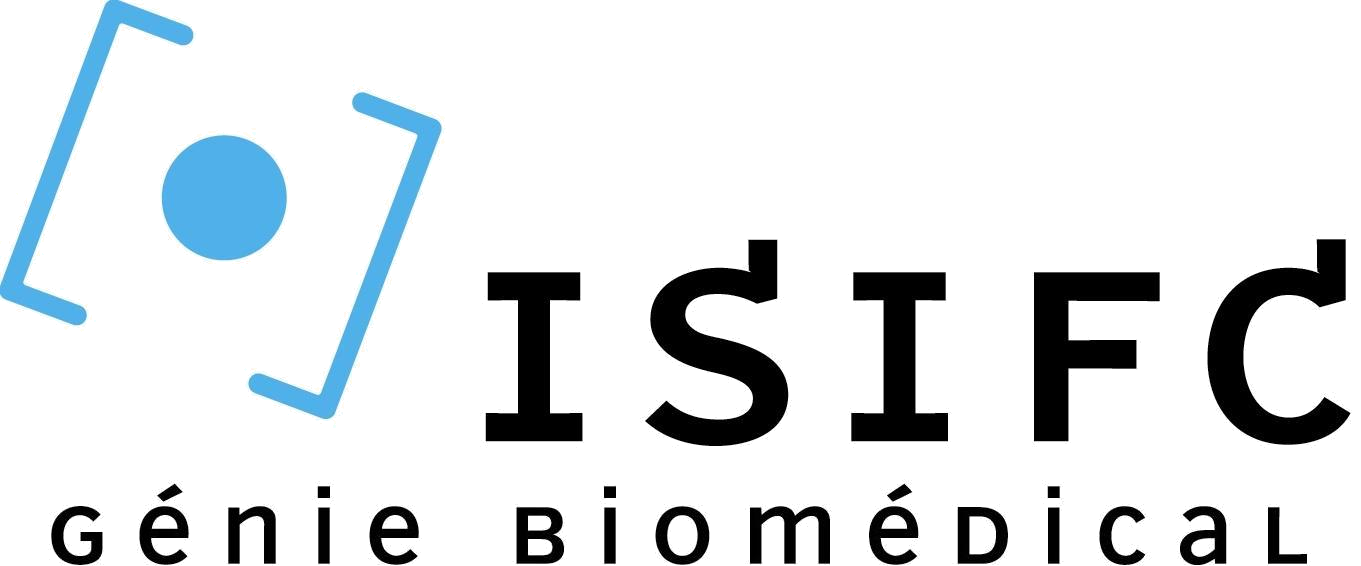 Proposition de projetTUTEURNom :			     Prénom :           Tel :        Courriel :   Cette fiche complétée doit être retournée à : bastien.polizzi@univ-fcomte.frTitre du projet :Contexte, objectifs, description détaillée de la mission confiée au trinôme : 